Pittington Primary School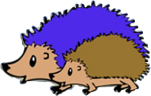 Person Specification and Criteria for SelectionTeaching Assistant: Grade 5 Enhanced providing 1:1 support for a child with SENDCategoryEssentialDesirableWhere IdentifiedApplicationClear, complete application formSupporting letter of applicationFully supported in referenceApplicationReferencesQualifications5 GCSEs including Maths and English (A* - C)NNEB, Cache Level 3, NVQ level 3, BTEC or equivalent qualificationsEvidence of continuous professional development in relation to special educational needsEvidence of continuous professional development linked to ASDApplication formSkills and KnowledgeCurrent experience of working within a primary school environmentExcellent behaviour management techniques and ways of overcoming barriers to learningAbility to establish and maintain firm and consistent boundariesThe ability to be able to adapt to the needs of the childExperience of working successfully working with children with support plansCurrent experience of planning and evaluating learning activitiesExperience of adapting and activities to suit the individual needs of childrenExperience of monitoring children’s progressKnowledge and experience of working and supporting children with a diagnosis of Autistic Spectrum Disorder (ASD)Knowledge and experience of working with children who have a range of medical conditions.Excellent oral and written communication skillsAbility to work flexibly either on own or as part of a teamAbility to work co-operatively with external agencies and contribute effectively to meetingsA good understanding of safe guarding procedures and child protectionAn understanding of equal opportunities Experience of working successfully working with children with EHCPsApplicationInterviewReferencesPersonal AttributesHonest, reliable and trustworthyAdaptable and flexibleAble to work effectively as an individual and as a member of a teamFully supportive of the inclusion of all children into the primary schoolAble to communicate with staff, parents/carers and pupilsAble to work under pressure and prioritise tasks accordinglySensitive to the needs of children and their parents/carersHigh level of confidentiality and discretionWillingness to be an actively involved in school lifeApplicationInterviewReferences